Μαθαίνουμε το   Ι, ιΟΝΟΜΑ: ___________________________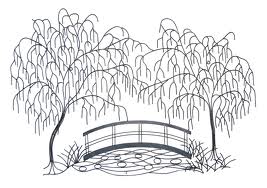 Χρωματίζουμε το  Ρ, ρ  και τις εικόνες:	1	ιτιά      	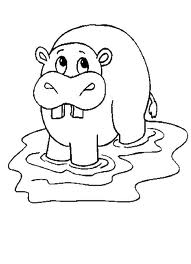 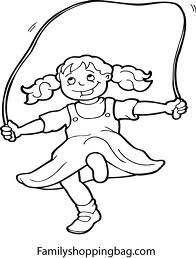 	1	   ιπποπόταμος    	   	ΙόληΔιαβάζω τις φωνούλες που γίνονται με το ι και μετά διαβάζω και τονίζω σωστά τις λέξεις που τις περιέχουν: 	πισσα	τιποτα	νησι		σακι		μιλαμεΓράψε κάτω από την εικόνα το όνομά της. Μην ξεχνάς τους τόνους!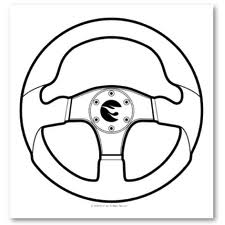 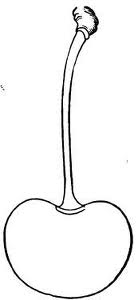 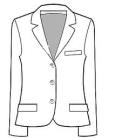 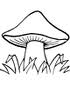 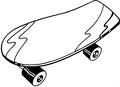 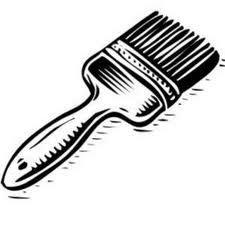 _ _ _ _ _ _ _ _	          _ _ _ _ _ _       _ _ _ _ _ _         _ _ _ _ _ _           _ _ _ _ _ _               _ _ _ _ _ _Α)  Διαβάζω τις λέξεις και τις ενώνω με μια γραμμή με το άρθρο που ταιριάζουν « το ή ο » όπως στο παράδειγμα.Β)  κυκλώνω στις λέξεις το γράμμα « ι »	 πιπέρι					 κεράσι						 πόλεμος					 Νίκος					 Τιμόνι					 ιπποπόταμος					 σακάκι					 ρινόκερος					 παλάτι